Publicado en  el 28/10/2016 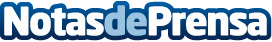 Las promesas del Bádminton español se preparan para el Campeonato del Mundo Júnior de BilbaoEl equipo nacional júnior de bádminton última su preparación para en el Campeonato del Mundo de Bilbao en el Centro de Alto Rendimiento del Consejo Superior de Deportes de Madrid. Una cita clave en la que participarán más de 600 deportistas y personal técnico de 64 países del mundo. Datos de contacto:Nota de prensa publicada en: https://www.notasdeprensa.es/las-promesas-del-badminton-espanol-se-preparan Categorias: Artes Visuales Sociedad País Vasco Entretenimiento Otros deportes http://www.notasdeprensa.es